Администрация Стародубского муниципального округаМуниципальное бюджетное образовательное учреждение дополнительного образованияСтародубский центр детского творчества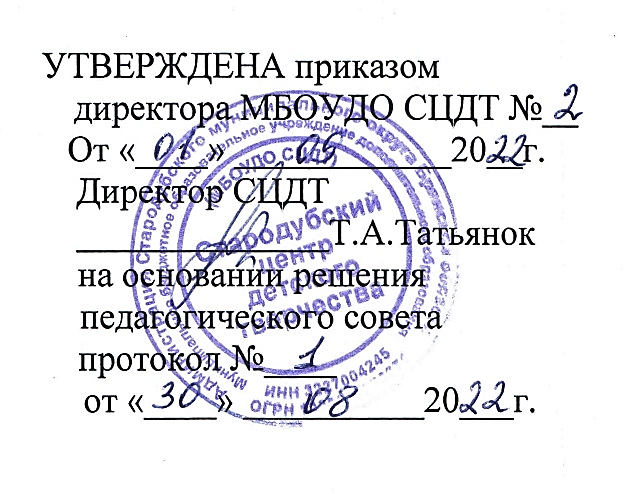 УТВЕРЖДЕНА приказомДиректора МБОУДО СЦДТ № _____От «_____» ______ ________г.Директор СЦДТ ____________(Татьянок Т.А)На основании решенияПедагогическогосоветаПротокол № ___От «____» _________г.Дополнительная общеобразовательная(общеразвивающая)ПРОГРАММААКВАРЕЛЬКА 1Срок реализации – 3 годаВозраст обучающихся – 6 – 9 летНаправленность – художественнаяУровень –1 г/о - ознакомительный2-3 г/о - базовый                                                                                    Авторы:педагоги доп. образования –Межуева Елена Николаевна, Поклонская Светлана АлександровнаШот Галина Дмитриевна2022 г.Содержание.Раздел 1. Комплекс основных характеристик образования:Пояснительная запискаЦель и задачи программыСодержание программы (учебный план, содержание учебного плана)Планируемые результаты.Раздел 2. Комплекс организационно-педагогических условий:Формы аттестации и оценочные материалыМетодические материалыУсловия реализации программыКалендарный учебный графикСписок литературыРаздел 1. Комплекс основных характеристик образования1.1.  Пояснительная запискаНаправленность программы «Акварелька 1»- художественная.Дополнительная общеобразовательная программа «Акварелька 1» составлена в соответствии с нормативными документами:Федеральный закон от 29.12.2012 № 273-ФЗ «Об образовании в Российской Федерации».Приказ Минпросвещения Российской Федерации от 09.11.2018г. №196 «Об утверждении Порядка организации и осуществления образовательной деятельности по дополнительным общеобразовательным программам».Постановление Главного государственного санитарного врача РФ от 28.09.2020 № 28 «Об утверждении санитарных правил СП 2.4.3648-20 «Санитарно-эпидемиологические требования к организациям воспитания и обучения, отдыха и оздоровления детей и молодежи».Концепция развития дополнительного образования детей (Распоряжение Правительства РФ от 4.09.2014 г. № 1726-р).Письмо Департамента молодежной политики, воспитания и социальной поддержки детей МинобрнаукиРоссии от 11.12.2006 № 06-1844 .Письмо Минобрнауки России от 18.11.2015 г. № 09-3242 «О направлении информации по проектированию дополнительных общеразвивающих программ (включая разноуровневые программы)».Федеральный проект «Успех каждого ребенка» национального проекта «Образование» от 01.10.2018г.Устав МБОУДО СЦДТПрограмма охватывает теоретический и практический блоки содержания.При разработке программы учитывались требования, предъявляемые к программам в этой области и собственный опыт педагогов.НовизнаНовизна программы состоит в том, что в процессе обучения учащиеся получают знания о простейших закономерностях строения формы, о линейной и воздушной перспективе, цветоведении, композиции, декоративной стилизации форм, правилах лепки, рисования, аппликации, а также о наиболее выдающихся мастерах изобразительного искусства. АктуальностьАктуальность программы обусловлена тем, что происходит сближение содержания программы с требованиями жизни. 
В настоящее время возникает необходимость в новых подходах к преподаванию эстетических искусств, способных решать задачи эстетического восприятия и развития личности обучающегося в целом.В системе эстетического воспитания подрастающего поколения особая роль принадлежит изобразительному искусству. Умение видеть и понимать красоту окружающего мира, способствует воспитанию культуры чувств, развитию художественно-эстетического вкуса, трудовой и творческой активности, воспитывает целеустремленность, усидчивость, чувство взаимопомощи, дает возможность творческой самореализации личности. 
Занятия изобразительным искусством являются эффективным средством приобщения обучающихся к изучению народных традиций. Знания, умения, навыки воспитанники демонстрируют своим сверстникам, выставляя свои работы.Педагогическая целесообразностьПедагогическая целесообразность программы объясняется формированием высокой степени духовности через мастерство. Целый ряд специальных заданий на наблюдение, сравнение, домысливание, фантазирование служат для достижения этого. Программа направлена на то, чтобы через труд и искусство приобщить обучающихся к творчеству. Отличительные особенности программыДифференцированный подход к обучению с учетом индивидуальных психофизиологических особенностей обучающихся. Использование традиционных и современных приемов обучения позволяет заложить основы для формирования основных компонентов учебной деятельности: умение видеть цель и действовать согласно поставленной цели, умение контролировать и оценивать свои действия.Основные дидактические принципы программы: доступность и наглядность, последовательность и систематичность обучения и воспитания, учет возрастных и индивидуальных особенностей обучающихся. Например, в группе первого года обучения учащиеся выполняют творческие задания, в группе второго года – тоже, но на более сложном творческом и техническом уровне, оттачивая свое мастерство, исправляя ошибки. Обучаясь по программе, обучающиеся проходят путь от простого к сложному, с учетом возврата к пройденному материалу, но на новом,  более сложном, творческом уровне.Теоретические знания по всем разделам программы даются на самых первых занятиях, а затем закрепляются в практической работе.Практические занятия и развитие художественного восприятия представлены в программе в их содержательном единстве. Применяются такие методы, как:  беседы, объяснения, игры, конкурсы, выставки, а также комбинированные, чисто практические занятия. В начале каждого занятия несколько минут отведено теоретической беседе, завершается занятие просмотром работ и их обсуждением.На протяжении трех лет обучения происходит постепенное усложнение материала. Широко применяются занятия по методике «мастер-класс», когда педагог вместе с обучающимися выполняет работу, последовательно комментируя все стадии ее выполнения, задавая наводящие и контрольные вопросы по ходу выполнения работы, находя ученические ошибки и подсказывая пути их исправления.Работа над образом посредством изучения технических приемов  и нетрадиционных техник рисования(кляксография, монотипия, рисование пальчиками и т.д) является еще одной отличительной особенностью программы «Акварелька 1».Возраст обучающихсяПрограмма рассчитана на  детей в возрасте 6 -  9 лет. Набор свободный. Наполняемость учебной группы: 10 – 15 человек.Занятия 1  раз в неделю по 2 часа. Срок реализации программы: 3 года, 72 учебных часа в год; итого 216часа,из них теоретических занятий -  24 ч, практических занятий – 192 ч.Цель и задачи программы.Цель программы: 
Приобщение обучающихся через изобразительное творчество к миру искусства, развитие эстетической отзывчивости, формирование творческой и созидающей личности обучающегося, социальное и профессиональное самоопределение. 
Поставленная цель раскрывается в триединстве следующих задач программы: 
Обучающие:обучение элементарной художественной грамоте и работе с различными художественными материалами;знакомство с основами образного языка рисования с натуры, по памяти и по воображению;обучение передаче в рисунках формы, пропорций, объема, перспективы, светотени, композиции;освоения практических приемов и навыков изобразительного мастерства (рисунка, живописи и композиции);знакомство с наследием выдающихся художников прошлого и настоящего в области изобразительного и декоративно-прикладного искусства, архитектуры, ролью искусства в жизни людей.Развивающие:развитие творческих способностей, фантазии и воображения, образного мышления с использованием игры цвета и фактуры, нестандартных приемов и решений в реализации творческих идей;развитие навыков сотрудничества в художественной деятельности;формирование нравственно-эмоциональной культуры;формирование эмоционально-ценностного отношения к окружающему миру через художественное творчество.Воспитательные:воспитание эстетического вкуса обучающихся;воспитание интереса к художественно-творческой деятельности и к изобразительному искусству в целом;воспитание восприятия духовного опыта человечества – как основы приобретения личностного опыта и самосозидания;воспитание эстетического вкуса обучающихся;воспитание патриотических чувств через искусство русских мастеров. 

В целом занятия в кружке «Акварелька» способствуют разностороннему и гармоническому развитию личности обучающегося, раскрытию творческих способностей, решению задач трудового, нравственного и эстетического воспитания. 1.3. Содержание программы (учебный план, содержание учебного плана)Учебный план1 год обучения2 год обучения3 год обученияСодержание учебного планагод обученияТема № 1 «Учимся у природы»Теория: Типы формата. Связь формата и размера композиции с замыслом художника. Изучение природных форм.Практика: Технические приемы рисования простых форм листьев, веток деревьев, осенних цветов, эскизы  игрушек по мотивам природных форм (машина-жук, самолёт-птица, кукла- бабочка), карнавал снежинок, рисование снеговика, кораблики на воде, изображение птиц, весенние цветы для мамы.Форма контроля: мини-выставка, обсуждениеТема № 2 «Искусство вокруг нас»Теория: Понятие сюжет. Организация объектов в листе.Практика: Рисование сюжетов: осенний парк, уборка урожая ,русские богатыри, снаряжение богатыря, новогодний салют, к …-летию полета в Космос, космический корабль.Форма контроля: мини-выставка, обсуждениеТема № 3Вернисаж.Практика. Организация выставок работ в конце полугодия и года. Персональные выставки. Создание творческого портфолио. Участие в конкурсах.Форма контроля: мини-выставкагод обученияТема №1 «Учимся у природы»Теория: Типы формата. Связь формата и размера композиции с замыслом художника. Изучение природных форм. Дать понятия эмоционального состояния в природе. Практика: Правополушарное рисование природных форм:грибное лукошко, земляничная поляна, натюрморт из овощей и фруктов, ваза для цветов различной формы (розы, гладиолуса, фиалки), рыбки в аквариуме ,морозные узоры на стекле, веселые снеговики (несколько вариантов формы и украшения),гнездо птицы, разные формы гнезд, эскизы скворечников.Форма контроля: мини-выставка, обсуждениеТема № 2 «Искусство вокруг нас»Теория: Понятие сюжет. Организация объектов в листе. Знакомство с жанрами изобразительного искусства пейзаж, натюрморт.Составление композиции с выделением главного в листе и подчинение второстепенного. Дать понятия о взаимосвязи фигур в композиции. Ритм. Практика: Рисование на темы осенний пейзаж, отлет перелетных птиц, деревянные постройки Руси, эскиз русского костюма, русские воины А. Невский, Д. Донской, рисуем космическое пространство, весенний луг.Форма контроля: мини-выставка, обсуждениеТема № 3ВернисажПрактика. Выставка фоторабот.Тематическое деление «Пейзаж», «Портрет», «Животные», «Мои друзья», «Мой город», «Моя школа»Форма контроля: мини-выставкагод обученияТема №1 «Учимся у природы»Теория: Основные жанры изобразительного искусства. Портрет. Пропорции человека. Анималистический жанр. Линейная перспектива. Композиционные средства и приемы. Одноплановая и многоплановая композиция. Выделение главного в композиции.Практика: натюрморт из цветов и фруктов, рисование с натуры фигуры человека, рисование животных «Фауна заповедника «Брянский лес», рисунки на темы «Зимующие птицы», «Космические просторы», изображение моря в разных состояниях, цветущая сирень, старинный терем из геометрических фигур, портрет красавицы Весны.Форма контроля: мини-выставка, обсуждениеТема № 2 «Искусство вокруг нас»Теория: Воздушная перспектива. Линейная перспектива. Основные законы композиции. Организация картинной плоскости, Практика: «Осенние работы в поле», «Дождливый день», «Спортивное соревнование», «Изображение фигуры лыжника, фигуриста», «Военная техника на параде», «Карнавальные костюмы и маски», «Праздничный салют», «Балет», «Моя страна», «Городской транспорт», «Парки, скверы, бульвары».Форма контроля: мини-выставка, обсуждениеТема № 3ВернисажПрактика. Выставка работ, просмотр. Представление портфолио.Форма контроля: мини-выставка, обсуждение1.4. Планируемые результаты: 
Метапредметные результаты:- умение работать в паре, группе;- умение выявления причин успеха/неуспеха и способности действовать в различных ситуациях;- умение строить продуктивное взаимодействие, интегрироваться в группы для сотрудничества.Раздел 2. Комплекс организационно-педагогических условий2.1. Формы аттестации и оценочные материалы.Формы отслеживания результата:Педагогические наблюдения.Итоговый просмотр.Участие обучающихся в выставках, конкурсах, акциях.Портфолио обучающихся.Способы проверки предполагаемых результатовДля оценки результативности учебных занятий применяется вводный, текущий, промежуточный и итоговый контроль.Формы подведения итогов реализациидополнительной программы «Акварелька 1» - участие в конкурсах и выставках.Итоги воспитательной работы выявляются через общение в процессе занятий и во внеурочное время, через беседу, диспут, во время проведения или посещения культурно-массовых мероприятий.Результаты зависят от индивидуальности обучающегося и выражаются в сформированности его знаний, умений и навыков.Общие критерии оценивания результатов:владение знаниями по программе;активность, участие в конкурсах, выставках, просмотрах;умение работать как самостоятельно, так и в коллективе;творческий рост и личностные достижения воспитанников.2.2. Методические материалы.Для реализации программы используются следующие основные методы работы − развивающего обучения (проблемный, поисковый, творческий), дифференцированного обучения (уровневые, индивидуальные задания, вариативность заданий), игровые.	Используются разнообразные формы проведения занятий: беседы, демонстрации и иллюстрация, объяснение, лекция, анализ ошибок и поиск путей их устранения, самостоятельная работа, творческие практические работы, конкурсы.	Важной составляющей каждого занятия является самостоятельная работа учащегося. Темп обучения определяется приобретенными навыками.Формы работы:Фронтальная - подача учебного материала всему коллективу учащихсяИндивидуальная - самостоятельная работа обучающихся с оказанием педагогом помощи учащимся при возникновении затруднения, не уменьшая активности обучающихся  и содействуя выработке  навыков самостоятельной работы.Групповая - учащимся предоставляется возможность самостоятельно построить свою деятельность на основе принципа взаимозаменяемости, ощутить помощь со стороны друг друга, учесть возможности каждого на конкретном этапе деятельности. Технологии обучения: Учебный диалог.  На занятиях выслушивается мнение учащегося, организуется работа так, чтобы учащийся самостоятельно делал выводы, находил наиболее рациональный способ решения поставленной задачи. Обучающийся учится спорить, доказывать, общаться, находить свой способ изучения и закрепления преподаваемого материала. Педагог - равноправный участник диалогового общения, он высказывает свое мнение, но никогда в обязательном порядке не навязываю его участникам дискуссии. Использование ИКТ - привлечение ресурсов интернета. Личностно – ориентированный подход в обучении – признание индивидуальности,ценности каждого учащегося, его развития как индивида. Целью личностно – ориентированного обучения является развитие познавательных и творческих  способностей учащегося, максимальное раскрытие индивидуальности ребенка.Применяемые элементы здоровьесберегающих технологий. Здоровье сберегающие технологиипредполагают такое обучение, при котором дети не устают, а продуктивность их работы возрастает.Здоровье сберегающие технологии:1.Условия снятия нагрузки и утомляемости:систематически проводить гимнастику для глаз, упражнения для улучшения мозгового кровообращения, снятия утомления с плечевого пояса и рук, с туловища и ног, а также физкультминутки общего назначения;создавать благоприятный эмоциональный климат (в одних случаях это доброе слово или народная мудрость, в других –юмор, но всегда нужно стараться понять ученика и помочь ему), у учащихся не должно быть стеснения или страха обратиться за разъяснением или помощью (эмоциональная напряжённость и скованность ведут к утомлению и усталости, чувство успеха перевыполнении заданий, напротив, положительно влияет на здоровье человека);чередовать различные виды работ, т.к. смена видов деятельности является крайне необходимым условием здоровье сбережения.2.Условия для работы в кабинетеудобная мебель и её правильная расстановка  воздушно-тепловой режим (следует поддерживатьоптимальнуютемпературу19-21 градусов и относительную влажность 50-60%, использовать естественную вентиляцию при проветривании кабинета);освещённость (можно комбинировать естественное и искусственное освещение);чистота кабинета (проводить ежедневную влажную уборку);эстетика кабинета (использовать краску, не дающую бликов, подбирать спокойные светлые цвета для окраски мебели, стен, пола и потолка);грамотное оформление кабинета (должны быть в наличии инструкции по технике безопасности и правилам поведения в кабинете, а также рекомендации по соблюдению правильной осанки).Методы обучения:Словесное пояснение – передача информации теоретической части занятияПоказ принципа исполнения – показ технологии исполнения работыНаглядный –демонстрация ранее выполненных  тематических работ Метод самоконтроля – выполнение  самостоятельной части  практического  занятия, сравнение своего результата   с образцом правильно выполненной работыМетод проблемного обучения – метод, когда процесс решения задачи учащимся, сосвоевременной и достаточной помощью педагога, приближается к творческому процессу Эвристический – выработка логического и алгоритмического мышления.Основные составляющие занятийвоспитательный момент (правила хорошего тона);организация рабочего места;повторение пройденного материала;постановка цели и задачи занятия;изучение новых понятий и методов работы;план или схема выполнения задания. Этот этап предполагает демонстрацию техники и метода исполнения работы педагогом;инструктаж по ТБ: вводный – перед началом работы за ПК и текущий – во время выполнения  заданий;физкультминутка;основные приёмы работы. Этот этап предполагает самостоятельное выполнение заданий для   получения основных навыков работы; в каждом задании формулируется цель и излагается способ её достижения;подведение итогов, анализ, оценка работ;Теоретическая и прикладная часть изучается параллельно, чтобы сразу же закреплять теоретические вопросы на практике. Перечисленные элементы не обязательно использовать на каждом занятии. Дополнительное образование позволяет преподавателю быть более свободным в выборе средств обучения, импровизируя по своему усмотрению. Главное, чтобы обучение доставляло им удовольствие и моральное удовлетворение.2.3. Условия реализации программыДля реализации данной программы необходима следующая учебно – материальная база: кабинет с хорошей вентиляцией и качественным освещением;наличие рабочих мест, соответствующих количеству обучаемых;наличие доступа к Интернету;учебные пособия;материалы и инструменты для выполнения работ.2.4. Календарный учебный график.2.5. Список литературы.Список литературы для педагогаБеда Г.В. Основы изобразительной грамоты. М., Просвещение, 1989.Гусакова М.А. Аппликация. Изд-е 2. М., Просвещение, 1982.Гусакова М.А. Аппликация. Изд-е 3. М., Просвещение, 1987.Гусакова М.А. Подарки и игрушки своими руками. книга для занятий с детьми старшего дошкольного и младшего школьного возраста. М., ТЦ Сфера, 2000.Гудилина С.И. Чудеса своими руками. М., Аквариум, 1998.Горичева В.С. Куклы. Ярославль, Академия развития, 1999.Детям – о традициях народного мастерства. Осень. Под ред. Т.Я. Шпикаловой. М., Владос, 2001.Дорожин Ю.Г. Городецкая роспись: рабочая тетрадь по основам народного искусства. М., Мозаика-Синтез, 2001.Долженко Г.И. 100 поделок из бумаги. Ярославль, Академия развития, 1999.Карлов Г.Н. Изображение птиц и зверей. М., Просвещение, 1976.Костерин Н.П. Учебное рисование, М. Просвещение, 1984.Кружок «Умелые руки». СПб, Кристалл, Валери СПб, 1997.Логвиненко Г.М. Декоративная композиция. М., Владос, 2006.Малышева А.Н. Работа с тканью. Ярославль, Академия развития, 2002.Нагибина М.И. Чудеса для детей из ненужных вещей. Ярославль, Академия, Ко, Академия Холдинг, 2000.Новикова И.В., Базулина Л.В. 100 поделок из природных материалов. Ярославль, Академия развития, 2001.Художественная школа. М., Эксмо, 2007.Цамуталина Е.Е. 100 поделок из ненужных материалов. Ярославль, Академия Холдинг, 2003.Щеблыкин И.К., Романина В.И., Кагакова И.И. Аппликационные работы в начальных классах. М., Просвещение, 1983.Ольга Шматова. Самоучитель по рисованию гуашью. М., Эксмо, 2007.Список литературы для обучающихсяГусакова М.А. Аппликация. Изд-е 2. М., Просвещение, 1982.Гусакова М.А. Аппликация. Изд-е 3. М., Просвещение, 1987.Долженко Г.И. 100 поделок из бумаги. Ярославль, Академия развития, 1999.Дорожин Ю.Г. Городецкая роспись: рабочая тетрадь по основам народного искусства. М., Мозаика-Синтез, 2001.Костерин Н.П. Учебное рисование, М. Просвещение, 1984.Кружок «Умелые руки». СПб, Кристалл, Валери СПб, 1997.Нагибина М.И. Чудеса для детей из ненужных вещей. Ярославль, Академия, Ко, Академия Холдинг, 2000.Новикова И.В., Базулина Л.В. 100 поделок из природных материалов. Ярославль, Академия развития, 2001.Художественная школа. М., Эксмо, 2007.Цамуталина Е.Е. 100 поделок из ненужных материалов. Ярославль, Академия Холдинг, 2003.Щеблыкин И.К., Романина В.И., Кагакова И.И. Аппликационные работы в начальных классах. М., Просвещение, 1983.Ольга Шматова. Самоучитель по рисованию гуашью. М., Эксмо, 2007.Приложение 1.Словарь юного художника.Автопортрет - портрет художника или скульптора, выполненный им самим.Акварель - мелкотёртые краски, разводимые водой, а также живопись этими красками.Блик - это самая светлая часть на предмете.Бытовой жанр - область изобразительного искусства, посвященная событиям и сценам повседневнойжизни.Ватман — сорт бумаги высокого качества с шероховатой поверхностью для черчения и рисования.Графика - это рисунки, выполненные карандашом или тушью.Гуашь - это непрозрачная краска, хорошо ложится, используется в декоративных работах.Дополнительные цвета — два цвета, дающие белый при оптическом смешении (красный и голубовато-зеленый, оранжевый и голубой, желтый и синий, фиолетовый и зеленовато-желтый, зеленый и пурпурный).Зарисовка - рисунок с натуры, выполненный с целью собирания материала для более значительной работы или ради упражнения. В отличие от набросков исполнение зарисовок может быть более детализированным.Изображение - воссоздание действительности в художественных образах; то, что изображено (рисунок, картина, фотография, скульптура и т.д.).Изобразительное искусство - раздел пластического искусства, объединяющий скульптуру, живопись, графику, основанный на воспроизведении конкретных явлений жизни в их видимом предметном облике.Иллюстрация - изображение, сопровождающее текст; область изобразительного искусства, связанная с образным истолкованием литературных произведений.Исторический жанр - один из важнейших жанров в изобразительном искусстве, объединяет произведения живописи, скульптуры, графики, в которых запечатлены значительные события и герои прошлого, различные эпизоды из истории человечества.Картина - произведение станковой живописи, имеющее самостоятельное художественное значение.Кисть - основной инструмент в живописи и многих видах графики.Композиции - это способ расположения предметов, их объединение, выделение главного образа.Контур - это линия, передающая внешние очертания животного, человека или предмета.Лепка - процесс создания скульптурного изображения из пластичных материалов (глина, воск, пластилин).Мазок - это след кисточки с краской на бумаге.Натюрморт - это картина, на которой изображаются различные предметы обихода, фрукты, цветы и т.д.Орнамент - это постоянно повторяющийся узор; узор, состоящий из ритмически упорядоченных элементов.Палитра - 1) Небольшая, тонкая доска четырехуголыюй или овальной формы, на которой художник смешивает краски во время работы. 2) Точный перечень красок, которыми пользуется тот или иной художник в своей творческой работе.Пейзаж - жанр изобразительного искусства, посвященный воспроизведению естественной ил преображенной человеком природы.Портрет - жанр изобразительного искусства, в котором воссоздается изображение определенного человека или группы лиц в живописи, графике, скульптуре или фотографии.Пропорции - взаимоотношение форм (частей) предмета по их величине. Соблюдение пропорций в рисунке имеет решающее значение, так как они составляют основу правдивого и выразительного изображения.Размывка - художественный прием при работе с красками, разводимыми водой.Рисунок - изображение, начертание на плоскости, основной вид графики.Ритм - это повторение и чередование фигур.Светотень - закономерные градации светлого и темного на объемной форме предмета, благодаря которым по преимуществу воспринимаются глазом такие предметные свойства, как объем и материал. Основные градации светотени: свет, полутень, тень собственная, рефлекс, тень падающая.Силуэт - это способ изображения фигур и предметов черным пятном; очертание предмета, подобие еготени.Теплые и холодные цвета — теплые цвета, условно ассоциирующиеся с цветом огня, солнца, накаленных предметов: красные, красно-оранжевые, желто-зеленые. Холодные цвета, ассоциирующиеся с цветом воды, льда и других холодных объектов: зелено-голубые, голубые, сине-голубые, сине-фиолетовые.Тон - термин употребляется художниками для определения светлоты цветов или поверхностей. В цветоведении тон - это название цветности (цветовой тон).Тональность - это термин, обозначающий внешние особенности колорита или светотени в произведениях живописи и графики В отношении к цвету он более употребителен и совпадает с термином «цветовая гамма».Фон - это цветовое пространство или среда, в котором находится изображаемый предмет.Холст - прочная суровая ткань, обычно льняная, выработанная из толстой пряжи; предварительно загрунтованный холст используется для живописи масляными красками.Цветовые отношения - это различие цветов натуры по цветовому тону (оттенку), светлоте и насыщенности.Штрих - это черта, короткая линия.Эскиз - в изобразительном искусстве - предварительный, часто беглый набросок, фиксирующий замысел художественного произведения.Этюд - изображение вспомогательного характера, ограниченного размера, выполненное с натуры, ради тщательного ее изучения.№ТемаВид занятияКол-вочасовКол-вочасовКол-вочасовФормы организацииФормы аттестации№ТемаВид занятияВсегоТеорияПрактикаФормы организацииФормы аттестации1«Учимся у природы»Рисование с натуры, по памяти, представлению36 ч6 ч30 чПрактическая работаМини-выставка, обсуждение2.«Искусство вокруг нас»Рисование на темы34 ч4 ч30 чПрактическая работаМини-выставка, обсуждение5.ВернисажВыставка работ, участие в конкурсах, фестивалях.2 ч2чПрактическая работаМини-выставкаИтого 72 ч10 ч62 ч№ТемаВид занятияКол-вочасовКол-вочасовКол-вочасовФормы организацииФормы аттестации№ТемаВид занятияВсегоТеорияПрактикаФормы организацииФормы аттестации1«Учимся у природы»Рисование с натуры, по памяти, представлению32 ч4 ч28 чПрактическая работаМини-выставка, обсуждение2.«Искусство вокруг нас»Рисование на темы38 ч4 ч34 чПрактическая работаМини-выставка, обсуждение5.ВернисажВыставка работ, участие в конкурсах, фестивалях.2 ч-2 чПрактическая работаМини-выставкаИтого 72 ч8 ч64 ч№п/пТемаВид занятияКол-вочасовКол-вочасовКол-вочасовФормы организацииФормы аттестации№п/пТемаВид занятияВсегоТеорияПрактикаФормы организацииФормы аттестации1«Учимся у природы»Рисование с натуры, по памяти, представлению34ч3 ч 31чПрактическая работаМини-выставка, обсуждение2.«Искусство вокруг нас»Рисование на темы36ч3ч33чПрактическая работаМини-выставка, обсуждение5.ВернисажВыставка работ, участие в конкурсах, фестивалях компьютерные презентации.2 ч2 чПрактическая работаМини-выставкаИтого 72 ч6 ч66 чобучающиеся должны знать:обучающиеся должны уметь:В конце первого года обученияосновные и дополнительные цвета;цветовую гамму красок (тёплые, холодные цвета);понятие симметрии;контрасты форм;свойства красок и графических материалов;азы воздушной перспективы (дальше, ближе).выбирать формат и расположение листа в зависимости от задуманной композиции;смешивать цвета на палитре, получая нужные цветовые оттенки;правильно использовать художественные материалы в соответствии со своим замыслом;умение передавать форму, величину изображения;грамотно оценивать свою работу, находить её достоинства и недостатки;работать самостоятельно и в коллективе.В конце второго года обученияконтрасты цвета;гармонию цвета;азы композиции (статика, движение);пропорции плоскостных и объёмных предметов;строить орнаменты в различных геометрических фигурах (круг, квадрат, прямоугольник);основы линейной перспективы.соблюдать последовательность в работе (от общего к частному);сравнивать и правильно определять пропорции предметов, их расположение, цвет;работать в определённой гамме;доводить работу от эскиза до композиции;использовать разнообразие выразительных средств (линия, пятно, ритм, цвет).В конце третьего года обученияосновные законы композиции;основы цветоведения;свойства различных художественных материалов;основные жанры изобразительного искусства.изображать предметы в перспективе;сознательно выбирать художественные материалы для выражения своего замысла;критически оценивать как собственные работы, так и работы своих товарищей.Вид контроляФорма контроляВводный контроль (выявление первоначальных представлений)Наблюдение за обучающимисяТекущий контроль (по итогам прохождения темы)Выставка работПромежуточный контроль (по итогам четвертей и по итогам каждого года обучения)Конкурсы, выставки, просмотрИтоговый контрольПортфолио обучающихся, конкурсы, выставки№Тема и вид занятия.ФормаПриемы и методыДидактический материал, ТСО, ИКТ1«Учимся у природы» Рисование с натуры, по памяти, представлениюЭкскурсия. Коллективное рассматривание. Практическая работа. Ролевая игра.Наглядные.Словесные. Репродуктивные. Интегрированные (восприятие с музыкой)Сбор осенних листьев. Стихи об осени. Репродукции картин русских художников. Музыкальные произведения. Дидактические таблицы по темам.2«Искусство вокруг нас» Рисование на темы.Практическая работа. Коллективногрупповая форма (панно)Викторина.ЭкскурсияИнтегрированные(восприятие с музыкой и стихами) Репродуктивные. Частично-поисковый.Фотографии, слайды, теневой театр, мультимедиа литературные произведения, классическая музыка.3.ВернисажВыставка.Презентация.Демонстрация. просмотрРаботы обучающихся, фотоработы, мультимедиа.Год обучения по программеПродолжительность учебного годаПродолжительность учебного годаПродолжительность учебного годаКоличество учебных часовРежим занятий(периодичность и продолжитель-ность)Срок проведения аттестацииГод обучения по программеДата начала обученияДата окончания обученияВсего учебных недельКоличество учебных часовРежим занятий(периодичность и продолжитель-ность)Срок проведения аттестации1 годсентябрьмай36721 раз в неделю по 2 ак. часа (40 минут)Декабрь (промежуточная)Май(промежуточная)2 годсентябрьмай36721 раз в неделю по 2 ак. часа (40 минут)Декабрь (промежуточная)Май(промежуточная)3 годсентябрьмай36721 раз в неделю по 2 ак. часа (40 минут)Декабрь (промежуточная)Май(промежуточная)